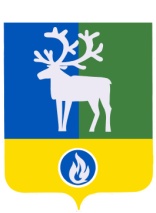 БЕЛОЯРСКИЙ РАЙОНХАНТЫ-МАНСИЙСКИЙ АВТОНОМНЫЙ ОКРУГ – ЮГРАПроект                                                                         АДМИНИСТРАЦИЯ БЕЛОЯРСКОГО РАЙОНАПОСТАНОВЛЕНИЕот «__»______ 2023 года                                                                                                    № ____О внесении изменений в приложение к постановлению администрацииБелоярского района от 9 января 2017 года № 3В соответствии с постановлением администрации Белоярского района                            от 1ноября 2023 года № 644 «Об увеличении фондов оплаты труда муниципальных учреждений Белоярского района» п о с т а н о в л я ю:1. Внести в приложение «Положение о системе оплаты труда работников муниципальных учреждений Белоярского района в сфере гражданской обороны, защиты населения и территории Белоярского района от чрезвычайных ситуаций природного и техногенного характера» к постановлению администрации Белоярского района                          от 9 января 2017 года № 3 «Об утверждении Положения о системе оплаты труда работников муниципальных учреждений Белоярского района в сфере гражданской обороны, защиты населения и территории Белоярского района от чрезвычайных ситуаций природного и техногенного характера» изменения, изложив пункты 2.1, 2.2, 2.3 раздела II «Порядок и условия оплаты труда работников учреждений» в следующей редакции:«2.1. Минимальные размеры должностных окладов (окладов) работников общеотраслевых должностей руководителей, специалистов и служащих учреждений устанавливаются на основе отнесения занимаемых ими должностей служащих к профессиональным квалификационным группам, утвержденным приказом Министерства здравоохранения и социального развития Российской Федерации от 29 мая 2008 года        № 247н «Об утверждении профессиональных квалификационных групп общеотраслевых должностей руководителей, специалистов и служащих»:2.2. Минимальные размеры должностных окладов руководителей, специалистов и служащих учреждения, занимающих должности и профессии, не отнесенные к профессиональным квалификационным группам:2.3. Минимальный размер должностного оклада руководителя учреждения:».2. Опубликовать настоящее постановление в газете «Белоярские вести. Официальный выпуск».3. Настоящее постановление вступает в силу после его официального опубликования и распространяется на правоотношения, возникшие с 1 октября 2023 года.4. Контроль за выполнением постановления возложить на первого заместителя главы Белоярского района Ойнеца А.В.Глава Белоярского района                                                                                      С.П.МаненковКвалификационные уровниДолжности, отнесенные к квалификационным уровнямДолжностной оклад (оклад), рублейПрофессиональная квалификационная группа «Общеотраслевые должности служащих третьего уровня»Профессиональная квалификационная группа «Общеотраслевые должности служащих третьего уровня»Профессиональная квалификационная группа «Общеотраслевые должности служащих третьего уровня»1 квалификационный уровеньБухгалтер10 115,0Должности, профессии, не отнесенные к профессиональным квалификационным группамДолжностной оклад, рублейОператор центра обработки вызовов ЕДДС6 873,0Специалист службы технической поддержки9 093,0Помощник старшего оперативного дежурного6 873,0Старший оперативный дежурный7 815,0Заместитель директора по мониторингу и прогнозированию чрезвычайных ситуаций10 371,0ДолжностиДолжностной оклад, рублейДиректор12 857,0